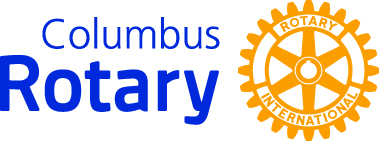 STUDENT SERVICE ABOVE SELF PROGRAMCOMMUNITY SERVICE PROJECT EXECUTIVE SUMMARY2019-2020School______________________________________Name of Community Service Project__________________________________________        Complete only if there are changes from the Project PlanComplete only if there are changes from the Project PlanDataProject Reflection & EvaluationPersonalTeam MembersGradeTitle if any (Captain, Recorder,Student Recruiter, etc.)Faculty Project Advisor(s)PositionEmailPhoneRotarian Resource Person(s)Community Organization Contact1 Approximately how many students participated in the project?2 Approximately how many hours were devoted to the project?3 Approximately how many people were impacted/”touched” by the project?4 What was your “official” starting day/month?5 What was your “official” last day of the project?Challenges. List the biggest challenges you faced (limit to 3) and describe how you dealt with each one.1-2-3-Goal Achievement. Impact/Results. List the main goals of the project. For each goal describe your impact/results and how you determined your level of success.1-2-3-What went well in your project & why?What are the biggest things you would do differently if you could turn back the clock?Check the number that the core student team members and project advisor agree represents your project’s success:___ 1 Very successful___ 2 Moderately successful___ 3 Moderately unsuccessful___ 4 DisappointingComments – if any.Check the number that the core student team members and project advisor agree would be checked by the people you served with your project:___ 1 Very successful___ 2 Moderately successful___ 3 Moderately unsuccessful___ 4 DisappointingComments – if any.What are the main things team members learned about the issue your project addressed?What are the main things team members learned about themselves by doing this project?Generally:Skills & Qualities.Of course all team members are different. Even so, check the skills and qualities that most of your team members would say they had the biggest opportunity to “work on” by doing this project.___ Leadership___ Civic Engagement   ___ Teamwork___ Organization___ Goal Setting___ Strategic Planning & Execution___ Creativity/Innovation___ Critical Thinking___ Collaboration___ Communications/Public Speaking___ Marketing___ Monitoring and Measuring Progress ___ Determining Results/Impact                      ___ Public Policy/Advocacy ___ Perseverance___ Resilience___ EmpathyWould you recommend your project to other students?  Why or why not?Final summary comments – not required.